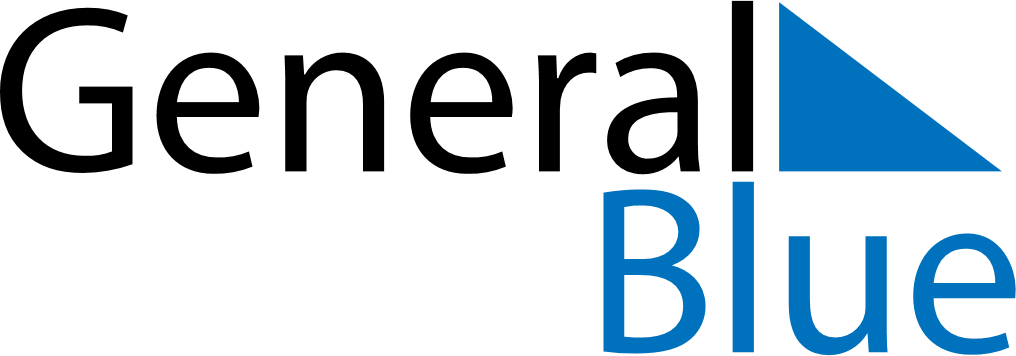 July 2024July 2024July 2024July 2024July 2024July 2024Puumala, South Savo, FinlandPuumala, South Savo, FinlandPuumala, South Savo, FinlandPuumala, South Savo, FinlandPuumala, South Savo, FinlandPuumala, South Savo, FinlandSunday Monday Tuesday Wednesday Thursday Friday Saturday 1 2 3 4 5 6 Sunrise: 3:31 AM Sunset: 10:51 PM Daylight: 19 hours and 19 minutes. Sunrise: 3:32 AM Sunset: 10:50 PM Daylight: 19 hours and 17 minutes. Sunrise: 3:33 AM Sunset: 10:49 PM Daylight: 19 hours and 15 minutes. Sunrise: 3:35 AM Sunset: 10:48 PM Daylight: 19 hours and 12 minutes. Sunrise: 3:36 AM Sunset: 10:46 PM Daylight: 19 hours and 10 minutes. Sunrise: 3:38 AM Sunset: 10:45 PM Daylight: 19 hours and 7 minutes. 7 8 9 10 11 12 13 Sunrise: 3:40 AM Sunset: 10:44 PM Daylight: 19 hours and 4 minutes. Sunrise: 3:42 AM Sunset: 10:42 PM Daylight: 19 hours and 0 minutes. Sunrise: 3:43 AM Sunset: 10:41 PM Daylight: 18 hours and 57 minutes. Sunrise: 3:45 AM Sunset: 10:39 PM Daylight: 18 hours and 53 minutes. Sunrise: 3:47 AM Sunset: 10:37 PM Daylight: 18 hours and 50 minutes. Sunrise: 3:49 AM Sunset: 10:36 PM Daylight: 18 hours and 46 minutes. Sunrise: 3:51 AM Sunset: 10:34 PM Daylight: 18 hours and 42 minutes. 14 15 16 17 18 19 20 Sunrise: 3:53 AM Sunset: 10:32 PM Daylight: 18 hours and 38 minutes. Sunrise: 3:56 AM Sunset: 10:30 PM Daylight: 18 hours and 34 minutes. Sunrise: 3:58 AM Sunset: 10:28 PM Daylight: 18 hours and 30 minutes. Sunrise: 4:00 AM Sunset: 10:26 PM Daylight: 18 hours and 25 minutes. Sunrise: 4:02 AM Sunset: 10:24 PM Daylight: 18 hours and 21 minutes. Sunrise: 4:05 AM Sunset: 10:22 PM Daylight: 18 hours and 16 minutes. Sunrise: 4:07 AM Sunset: 10:19 PM Daylight: 18 hours and 12 minutes. 21 22 23 24 25 26 27 Sunrise: 4:09 AM Sunset: 10:17 PM Daylight: 18 hours and 7 minutes. Sunrise: 4:12 AM Sunset: 10:15 PM Daylight: 18 hours and 2 minutes. Sunrise: 4:14 AM Sunset: 10:12 PM Daylight: 17 hours and 57 minutes. Sunrise: 4:17 AM Sunset: 10:10 PM Daylight: 17 hours and 53 minutes. Sunrise: 4:19 AM Sunset: 10:07 PM Daylight: 17 hours and 48 minutes. Sunrise: 4:22 AM Sunset: 10:05 PM Daylight: 17 hours and 43 minutes. Sunrise: 4:24 AM Sunset: 10:02 PM Daylight: 17 hours and 37 minutes. 28 29 30 31 Sunrise: 4:27 AM Sunset: 10:00 PM Daylight: 17 hours and 32 minutes. Sunrise: 4:29 AM Sunset: 9:57 PM Daylight: 17 hours and 27 minutes. Sunrise: 4:32 AM Sunset: 9:54 PM Daylight: 17 hours and 22 minutes. Sunrise: 4:35 AM Sunset: 9:52 PM Daylight: 17 hours and 17 minutes. 